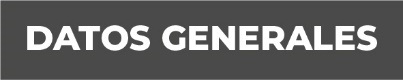 Nombre: Inés Mendoza Ayoctle Grado de Escolaridad  Licenciada en derecho Cédula Profesional licenciatura en derecho 5381348Teléfono de Oficina 9222231105Correo Electrónico   Formación Académica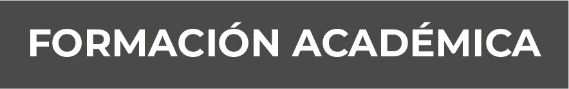 (2010-2011) UNIVERSIDAD DE LAS NACIONES MAESTRIA EN CIENCIAS DE LA EDUCACION Y LA COMUNICACIÓN. VERACRUZ, VER. TITULACION EN TRÁMITE.2002-2006. BENEMERITA UNIVERSIDAD AUTONOMA DE PUEBLA. LICENCIATURA EN DERECHO (ABOGADA, NOTARIA Y ACTUARIA) OBTENIENDO EL TITULO PROFESIONAL CON CEDULA 5381348.PROMEDIO 91/100Traye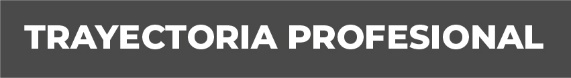 1 JUNIO-28 JULIO 2008. PERITO INTERPRETE DE LA PROCURADURIA GENERAL DE JUSTICIA DEL ESTADO DE VERACRUZ,ADSCRITA A LA AMP INVESTIGADORA DE ZONGOLICA; OFICIAL SECRETARIA DE LA PGJEV ADSCRITA A LA AGENCIA DEL MINISTERIO PUBLICO ESPECIALIZADA EN DELITOS SEXUALES, DE ZONGOLICA, VER. 29 JULIO 2008-15 MARZO 2009. AGENTE DEL MINISTERIO PUBLICO MUNICIPAL DEL MUNICIPIO DE SANTIAGO SOCHIAPAN, AGENTE DEL MINISTERIO PUBLICO INTINERANTE EN UXPANAPA. AGENTE DEL MINISTERIO PUBLICO INVESTIGADORA ESPECIALIZADA EN DELITOS CONTRA LA LIBERTAD Y SEGURIDAD SEXUAL Y CONTRA LA FAMILIA EN UXPANAPA, EN ZONGOLICA. 15 DE MAYO AL 17 DE NOVIEMBRE 2017. FISCAL ESPECIALIZADA EN LA INVESTIGACION DE DELITOS DE VIOLENCIA CONTRA LA FAMILIA, MUJERES, NIÑAS Y NIÑOS Y TRATA DE PERSONAS EN LA UNIDAD INTEGRAL DE PROCURACION DE JUSTICIA DEL XV DISTRITO JUDICIAL DE EN ZONGOLICA, ORIZABA.  18 DE NOVIEMBRE AL 1 DE FEBRERO 2018 FISCAL ESPECIALIZADA EN LA INVESTIGACION DE DELITOS DE VIOLENCIA CONTRA LA FAMILIA, MUJERES, NIÑAS Y NIÑOS Y TRATA DE PERSONAS EN LA UNIDAD INTEGRAL DE PROCURACION DE JUSTICIA DEL XV DISTRITO JUDICIAL DE CORDOBA Y ACTUALMENTE DESDE EL 16 DE ENERO 2019  A LA FECHA EN MINATITLAN; VERCARUZ  Conocimiento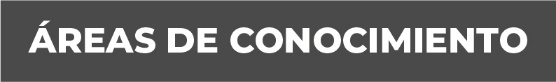 DERECHO CONSTITUCIONALDERECHO ADMINISTRATIVODERECHO CIVILDERECHO PENALIDIOMAS NÁHUATL, ESPAÑOL